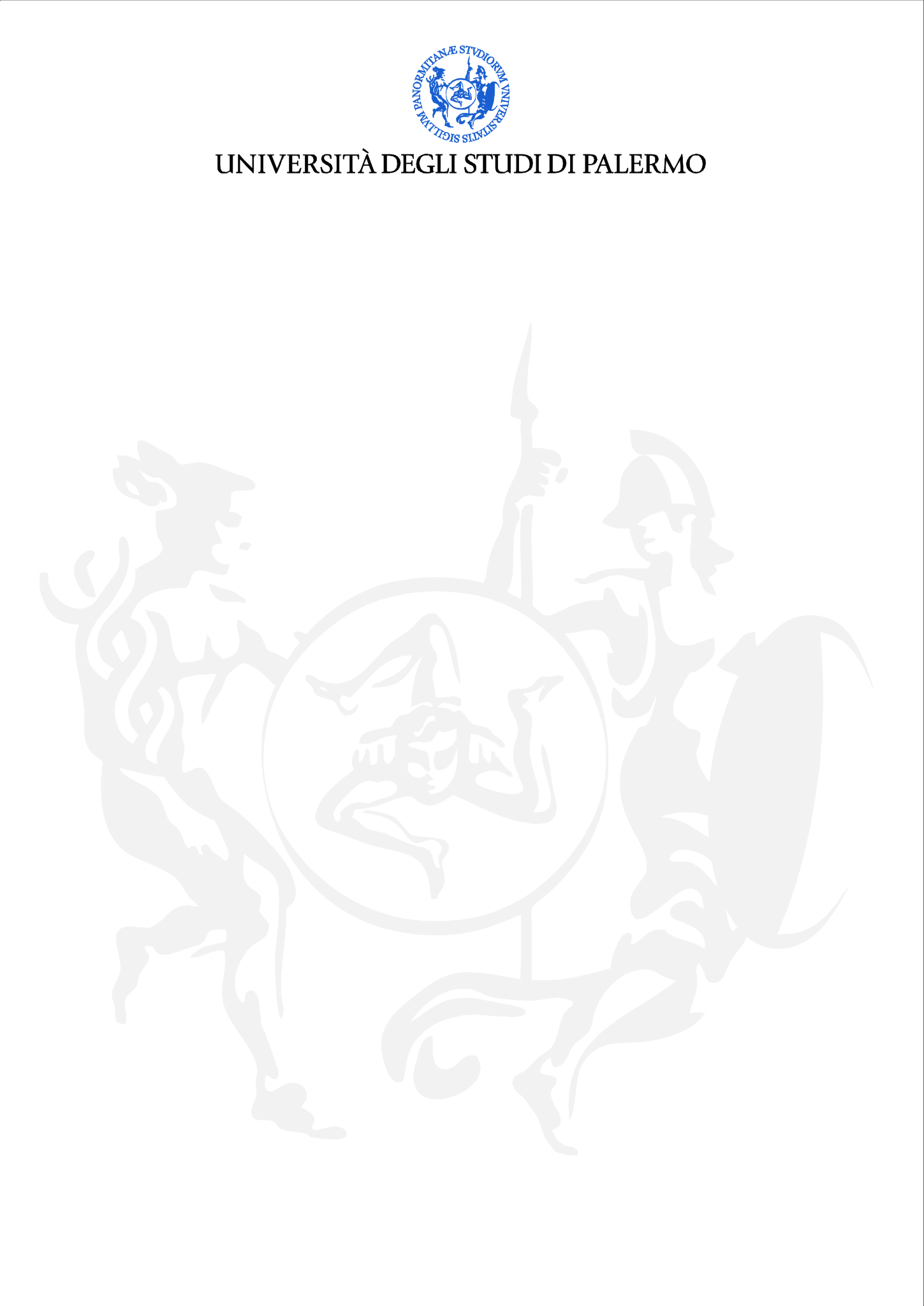       Dipartimento di Scienze e Tecnologie Biologiche Chimiche e FarmaceuticheDA PRESENTARE ALMENO 60 GIORNI PRIMA DELLA DATA DEGLI ESAMI DI LAUREAIl/La sottoscritto/a___________________________________________Matr._____________Nato a____________________________________________il_________________________Residente a ______________________________________________________Prov.__________________________________________________________________________________Via________________________________________________________________________Iscritto al CdL _______________________________________________________________ sede di _____________________________________ immatricolato nell’ a. a. ____________Titolo Tesi ______________________________________________________________________________________________________________________________________________Tutor Universitario________________________________________________________________________________________________________________________________________________________Tutor Aziendale _________________________________________________________________________________________________________________________________________Sede di svolgimento del Tirocinio __________________________________________________________________________________________________________________________Palermo lì________________						Firma									______________________